Макет информационно-справочных материалов Что  значит: « получить  услуги  в  электронном  виде » ?Получить услуги можно:gosuslugi.ru – Единый портал государственных и муниципальных услуг, nalog.ru - сайт ФНС России, pfr.ru - сайт ПФР, medinfo-yar.ru - запись к врачу, yarregion.ru - запись к врачу и на прием в органы власти области, платежные системы банков        Экономьте  с  порталом  госуслуг: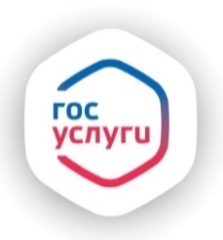   Штрафы ГИБДД – со скидкой 50%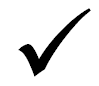 С помощью портала госуслуг Вы можете оперативно узнавать о начислении штрафов и оплачивать их  там же со скидкой 50%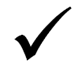 Пошлины на госуслуги со скидкой 30%На данный момент на портале реализована возможность электронной оплаты госпошлины для услуг: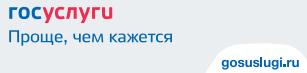 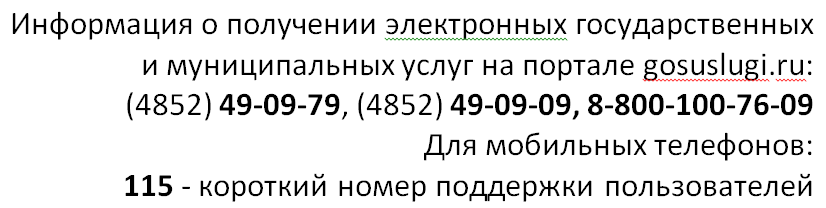 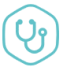 Записаться на прием к врачу через Интернет (или записать члена семьи)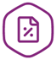 Оплатить налоги (транспортный, на недвижимость) через Интернет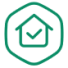 Оплатить квитанции за ЖКУ и передать показания счетчиков через Интернет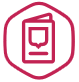 Подать заявку на замену заграничного и российского паспорта через Интернет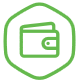 Оплатить госпошлины со скидкой 30% через Интернет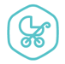 Подать заявление на регистрацию брака, рождения ребенка через Интернет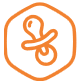 Записать ребенка в детский сад через Интернет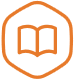 Следить за успеваемостью ребенка в школе с «Электронным дневником»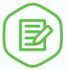 Узнать состояние лицевого счета в ПФР через Интернет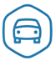 Оплатить штрафы ГИБДД со скидкой в 50%, зарегистрировать или снять авто с учета, получить или заменить водительское удостоверение через Интернет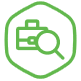 Узнать о состоянии на рынке труда (вакансии, занятость) через ИнтернетЛичноЧерез порталПолучение загран.паспорта нового /старого образца3500/20002450/1400Получение паспорта гражданина РФ300210Получение /замена водительского удостоверения20001400Регистрация транспортного средства500350Регистрация /расторжение брака350/650245/455